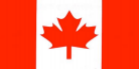 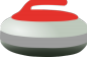 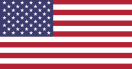 2022 Canadian Senior Women’s Curling Friendship Tour Dear Tour Applicant:  Thank you for your interest in the 2022 Canadian Women’s Curling Friendship Tour to the United  States which is scheduled to take place in November 2022. Since 1990 groups of women from both  countries have travelled to take part in  friendly competition.  In 2018 a USA group visited Atlantic  Canada. In 2022, following a one year delay,  the plan is to have curlers from the Atlantic provinces visit and play in the Eastern  US. I have been working with the US coordinator and her committee to lay the  foundation of this tour as best we can at this date and keeping in mind travel restrictions and pandemic status.  Following is an outline of what has been determined so far:  Tour: Number of Participants: 16 (4 from each Atlantic province) Dates: Monday, November 7th  to Friday, November 18th, 2022.  Travel Arrangements: The tour will depart from and return to Halifax. Each  team member  will be responsible for their own travel arrangements and costs to/from  Halifax.  Travel Insurance: Team members will be responsible for their own travel  insurance.  Tour Cost: It is challenging to provide a  precise cost of the Tour; however, at this time, it is  estimated at $4,000.  Included in this projected cost are:  • Air fare (Halifax to Boston and return)  • Land costs while in the US (Coach travel)  • Accommodations (a combination of home hosting and hotel) • Team Clothing (on-ice uniforms and off-ice clothing) • Social events (sightseeing and banquets)  • Curling equipment  • Tour pins (2) and Bannerettes; and  • Special gifts. Tour Itinerary:  Eight,  8-end games will be played in various US curling clubs. At this time,  clubs in Massachusetts, Maryland, Pennsylvania and New York are committed. The schedule  will provide for free time for a little  sightseeing and shopping along the tour. Already the US  team has plans for touring Boston and Washington DC. Team Selection:  All applicants (minimum - 50 years of age)  must complete the Tour Application to outline their involvement and contribution to curling, confirm they are an  active curler at a Curling Canada affiliated curling club and agree to pay all costs involved  with being a participant on the tour.  Should you require any clarification or have any questions, please do not hesitate to contact me.  I look forward to meeting and working with each member of the Canadian Team as we continue to  formulate plans for this Curling Friendship Tour to the United States.  Yours in Curling,  Kathy Siddall, Canadian Tour Coordinator 2022 Canadian Women’s Curling Friendship Tour to the USA   902-300-9915 siddallkathy@gmail.com